   Муниципальное бюджетное общеобразовательное учреждение  «Бахчисарайская средняя общеобразовательная школа № 1» города Бахчисарай Республики Крым ДИДАКТИЧЕСКИЙ МАТЕРИАЛПО МАТЕМАТИКЕ«Копилка мудрости»учитель начальных классовИсакова Зухра Исмаиловна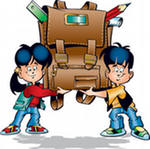 СЛОЖЕНИЕДействие: сложение.Знак: +Компоненты:Первое слагаемоеВторое слагаемоеСумма5 + 2 = 75 – первое слагаемое2 – второе слагаемое7 – сумма5+2 – сумма чисел 5 и 2Свойство сложения:От перестановки мест слагаемых сумма не изменяется!Правило нахождения слагаемого:Чтобы найти неизвестное слагаемое надо вычесть из суммы известное слагаемое.ВЫЧИТАНИЕДействие:  вычитание.Знак:  -   Компоненты:УменьшаемоеВычитаемоеРазность8 – 6 = 28 – уменьшаемое6 - вычитаемое2 – разность8 – 6  - разность чисел 8 и 6.Правило нахождения уменьшаемого:Чтобы найти неизвестное уменьшаемое, надо сложить разность и вычитаемоеПравило нахождения неизвестного вычитаемого:Чтобы найти неизвестное вычитаемое, надо вычесть из уменьшаемого разностьУМНОЖЕНИЕДействие:  умножение.Знак:  Х   Компоненты:Первый множительВторой множительПроизведение      		2 Х 4 = 82 - первый множитель4 - второй множитель8 – произведение2 Х 4 – произведение чисел 2 и 4Свойства умноженияПереместительное.От перестановки мест множителей произведение не изменяется.Сочетательное.Произведение не зависит от порядка действия.Распределительное.При умножении суммы на число можно:а) вычислить сумму и умножить на число.б) умножить на число каждое слагаемое и полученные результаты сложить.Правило нахождения неизвестного множителя:Чтобы найти неизвестный множитель, надо разделить произведение на известный множительДЕЛЕНИЕДействие:  деление.Знак  :  Компоненты:ДелимоеДелительЧастное6 : 2 = 36 – делимое2 – делитель3 – частноеПравило нахождения делимого:Чтобы найти неизвестное делимое, надо умножить  частное на делительПравило нахождения делителя:Чтобы найти неизвестный делитель, надо разделить делимое на частное.Деление с остатком:Остаток всегда меньше делителя!Составление выражения по данным, по вопросуГЕОМЕТРИЧЕСКИЕ ФИГУРЫПлоские фигуры.Квадрат         Треугольник            Круг                    ПрямоугольникПрямоугольник – это четырёхугольник, у которого все углы прямые.Квадрат  -  это прямоугольник, у которого все стороны равны.Периметр фигуры - это сумма длин всех сторон.Чтобы найти  Р прямоугольника, надо сложить длины его сторон: Р= а+b+с+d или Р= (а+b) х 2.Чтобы найти Площадь прямоугольника надо умножить длину на ширину:  S= a х b.Объёмные фигуры      Куб                                 Цилиндр                      Параллелепипед Чтобы найти Объём фигуры, надо умножить длину на ширину и высоту.ВЕЛИЧИНЫДлина – мм, см, дм, м, км.1см = 10мм		1дм = 10см1м= 100 см		1м = 10дм1км = 1000м.Масса - г, кг, ц, т.1кг=1000г                     1ц= 100 кг  1т = 10ц                       1т= 1000кгОбъём – см3,  дм3, м31 дм3  = 1000 см3   		1 дм3  = 1 литр1 м3  = 1000 дм3Площадь – мм2,  см2, дм2, м2 .1см2 = 100 мм2   		1 м2 = 100 дм21 дм2 = 100 см2		1м2 = 10000 см2Расстояние   - мм, см, дм, м, км.Скорость – м/ч, м/мин, м/с, м/ч, км/ч.Время – секунда, минута, час, сутки, неделя.  месяц, год, век.Слагаемое, слагаемое, сумма+Уменьшаемое, вычитаемое, разность-Множитель, множитель, произведениехДелимое, делитель, частное:Увеличь на ___+Уменьши на _______-На ________больше.+На _______ меньше.-В несколько раз больше.хВ несколько раз меньше.:Сколько всего? Сколько вместе?+На сколько больше? На сколько меньше?-Во сколько раз больше? Во сколько раз меньше?:Увеличь в несколько раз ХУменьши в несколько раз :